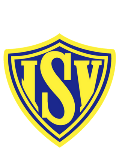 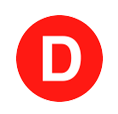 Torneo Delibera                                        Instituto Salesiano                                                                        de ValdiviaIván Flores García, Senador por la Región de los Ríos, otorga Patrocinio a la Iniciativa Juvenil de Ley “Modificación de la Ley 19.628: Acceso y transparencia en el tratamiento de datos personales” presentada por los estudiantes del Instituto Salesiano de Valdivia, Región de los Ríos, en el marco de la versión XII del Torneo Delibera organizado por la Biblioteca del Congreso Nacional.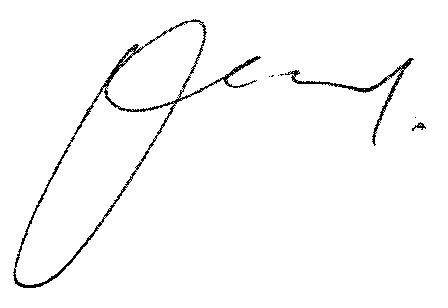 Iván FloresSenador de la Republica. 